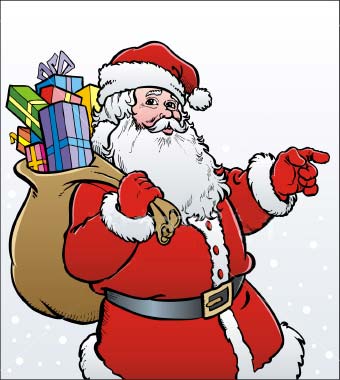 7th Annual Jasper Christmas in the ParkSaturday, November 25, 2017Vendor ApplicationSET – UP begins @ 9.00 a.m.Festival Starts at 11:00 --- Fireworks at 6:00Name_________________________________________________________________Business Name or Charity_________________________________________________Address_________________ City ______________ State/Zip___________________E-mail Address ____________________ Contact #___________________ (required)Booth Size of Trailer (Required)   ________ is it a trailer____ Yes____ No______Is Electricity Required______Yes ______No _____   Specify Amperage________(There is no direct wiring to electrical service, you must use 50 amp plug or 30 amp plug --- 110 and  20 amp plugs are provided)FOOD VENDORS:Will you have a BBQ pit? __________Yes __________NoFOOD VENDORS:  DO YOU CARRY A CURRENT LIABILITY INSURANCE POLICY?_________YES _________NO…. AMOUNT______________FOOD MENU ITEMS:   PLEASE LIST____________________________________________________________________________________________________________________________________Be prepared to transport your hot/warm grease – must be ready to leave no later than 10:00 p.m.Page twoCRAFT/MERCHANDISE VENDORS:Other Vendor Items:  Please be specific_______________________________________________________________________________________________________________________________________________________________________________________________________________ALL VENDORS:Please Provide Texas Sales & Use Tax ID # (11-digit)_________________________If you are tax exempt, Please provide Sales & Use Tax Exempt Certificate. You must provide number or a certificate and include with application and fee.INCOMPLETE APPLICATIONS WILL BE RETURNED/REJECTED.Guidelines:Entry Fees:  Rain or Shine Non-Refundable – Unless show is completely cancelled due to weather10’ x 10’ Commercial Food Vendor: $ 100 (additional space available in 10’ increments $ 50 extra)10’ x 10’ Non Food Vendor:  $ 50 (additional space available in 10’ increments - $ 35 extra)Fees must accompany contract.  This Contract must be signed and returned no later thanOctober 10, 2017.  Once accepted, no refunds for fees will be made.Vendors are responsible for providing their own tents, tables, chairs, and extension cords. Vendors are responsible for their own equipment in case of loss or damage.  Electrical outlets could be asfar away as 50’, so bring enough extension cords. BOOTHS MUST BE LIGHTED. It will be dark before the festival is over.Vendors may enter the festival area from Houston Street only.  Spot locations are assigned when the applications are received by the City.  Set- Up time will begin at 9:00 a.m. on Saturday when the road is closed for thru traffic.  No one will be allowed in the area before 9:00 a.m.  Most vendors will be located in the street.  No one will be allowed to leave the area before the event is over, the streets will be closed for the duration of the festival.  Break down of vendors may begin at 9:00 p.m.Vendors must be ready to leave the park by 10:00 p.m. at the latest.
Vendor Badges will be mailed to you upon receipt of your application, along with a map and a site number assignment.Page threeFood Booths must comply with all Health laws established by the State of Texas, Food Booths are subject to inspection by the Jasper County Health Department and are to be kept clean around your booth at all times. At NO time is any grease or oil of any type to be poured out onto any surface along with any type of food or condiment etc.  Any propane cooking shall require a 5 pound fire extinguisheron site subject to inspection by the City Fire Marshal.The applicant shall indemnify, defend and hold The City of Jasper, their Council Members, employees, agents and representatives, harmless from and against any and all claims, damages, losses or expenses (including reasonable attorneys, accountants and expert witness fees and cost(s) incurred by  The City of Jasper as a result of (i) a material breach by the applicant of any of its obligations under this Agreement, or (ii) any willful or negligent conduct of the applicant.  Any communication or notice required or which may be given hereunder shall be addressed to The City of Jasper at their address set forth previously in this agreement.  Applicant agrees to read and abide by all event rules and regulations.  Vendor acknowledges by their signature below that The City of Jasper are only a facilitator for this event and participation by Vendor is voluntary.  As such, The City of Jasper shall not be liable to Vendor or any of their employees, agents, patrons or invitees, or to any other person for any loss or damage to persons or property during the event and Vendor shall indemnify and hold harmless The City of Jasper from all claims for any such damages.I have read and agree to the above guidelines: Payment of $____________ is enclosed.Vendor Signature: _______________________________________Date:___________________Make Checks Payable to CITY OF JASPER CITP.  Please keep a copy of this application for your records and return the original and fees to:					     Denise Kelley					     City of Jasper –CITP					     P.O. Box 610					     Jasper, TX 75951Contact information:  Denise Kelley/409-383-6107/ 409-383-6198 Fax/email: dkelley@jaspertx.orgThank you for participating in the 7th Annual City of Jasper – Christmas in the Park Festival!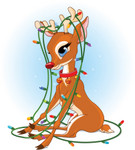 